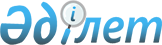 Об утверждении Правил оказания социальной помощи, установления размеров и определения перечня отдельных категорий нуждающихся граждан Железинского района
					
			Утративший силу
			
			
		
					Решение маслихата Железинского района Павлодарской области от 30 июня 2016 года № 22/6. Зарегистрировано Департаментом юстиции Павлодарской области 25 июля 2016 года № 5176. Утратило силу решением Железинского районного маслихата Павлодарской области от 30 сентября 2020 года № 486/6 (вводится в действие по истечении десяти календарных дней после дня его первого официального опубликования)
      Сноска. Утратило силу решением Железинского районного маслихата Павлодарской области от 30.09.2020 № 486/6 (вводится в действие по истечении десяти календарных дней после дня его первого официального опубликования).
      В соответствии с пунктом 2-3 статьи 6 Закона Республики Казахстан от 23 января 2001 года "О местном государственном управлении и самоуправлении в Республике Казахстан", Постановлением Правительства Республики Казахстан от 21 мая 2013 года № 504 "Об утверждении Типовых правил оказания социальной помощи, установления размеров и определения перечня отдельных категорий нуждающихся граждан", в целях оказания социальной помощи отдельным категориям нуждающихся граждан, Железинский районный маслихат РЕШИЛ:
      1. Утвердить прилагаемые Правила оказания социальной помощи, установления размеров и определения перечня отдельных категорий нуждающихся граждан Железинского района.
      2. Контроль за выполнением настоящего решения возложить на постоянную комиссию социально-экономического развития и бюджета районного маслихата.
      3. Настоящее решение вводится в действие по истечении десяти календарных дней после дня его первого официального опубликования. Правила оказания социальной помощи,
установления размеров и определения перечня отдельных
категорий нуждающихся граждан Железинского района
      1. Настоящие Правила оказания социальной помощи, установления размеров и определения перечня отдельных категорий нуждающихся граждан Железинского района (далее – Правила) разработаны в соответствии с пунктом 2-3 статьи 6 Закона Республики Казахстан от 23 января 2001 года "О местном государственном управлении и самоуправлении в Республике Казахстан", постановлением Правительства Республики Казахстан от 21 мая 2013 года № 504 "Об утверждении Типовых правил оказания социальной помощи, установления размеров и определения перечня отдельных категорий нуждающихся граждан", определяют порядок оказания социальной помощи, установления размеров и определения перечня отдельных категорий нуждающихся граждан (далее – Типовые правила). 1. Общие положения
      2. Основные термины и понятия, которые используются в настоящих Правилах:
      1) памятные даты - события, имеющие общенародное историческое, духовное, культурное значение и оказавшие влияние на ход истории Республики Казахстан;
      2) специальная комиссия - комиссия, создаваемая решением акима Железинского района, по рассмотрению заявления лица (семьи), претендующего на оказание социальной помощи в связи с наступлением трудной жизненной ситуации;
      3) прожиточный минимум - необходимый минимальный денежный доход на одного человека, равный по величине стоимости минимальной потребительской корзины, рассчитываемой органами статистики в Павлодарской области;
      4) праздничные дни - дни национальных и государственных праздников Республики Казахстан; 
      5) среднедушевой доход семьи (гражданина) - доля совокупного дохода семьи, приходящаяся на каждого члена семьи в месяц;
      6) трудная жизненная ситуация - ситуация, объективно нарушающая жизнедеятельность гражданина, которую он не может преодолеть самостоятельно;
      7) уполномоченный орган - государственное учреждение "Отдел занятости и социальных программ Железинского района";
      8) уполномоченная организация – отдел Железинского района по социальному обеспечению филиала некоммерческого акционерного общества "Государственная корпорация "Правительство для граждан" по Павлодарской области;
      9) участковая комиссия – комиссия, создаваемая решением акимов сел, сельских округов Железинского района для проведения обследования материального положения лиц (семей), обратившихся за социальной помощью, и подготовки заключений;
      10) предельный размер – утвержденный максимальный размер социальной помощи;
      11) центральный исполнительный орган – государственный орган, обеспечивающий реализацию государственной политики в сфере социальной защиты населения;
      12) исключен решением маслихата Железинского района Павлодарской области от 26.10.2017 № 150/6 (вводится в действие по истечении десяти календарных дней после дня его первого официального опубликования).

      13) исключен решением маслихата Железинского района Павлодарской области от 26.10.2017 № 150/6 (вводится в действие по истечении десяти календарных дней после дня его первого официального опубликования).

      14) исключен решением маслихата Железинского района Павлодарской области от 26.10.2017 № 150/6 (вводится в действие по истечении десяти календарных дней после дня его первого официального опубликования).

      15) исключен решением маслихата Железинского района Павлодарской области от 26.10.2017 № 150/6 (вводится в действие по истечении десяти календарных дней после дня его первого официального опубликования).

      Сноска. Пункт 2 с изменениями, внесенными решениями маслихата Железинского района Павлодарской области от 26.10.2017 № 150/6 (вводится в действие по истечении десяти календарных дней после дня его первого официального опубликования); от 05.09.2018 № 258/6 (вводится в действие по истечении десяти календарных дней после дня его первого официального опубликования).


      3. В настоящих Правилах под социальной помощью понимается помощь, предоставляемая уполномоченным органом в денежной форме отдельным категориям нуждающихся граждан (далее – получатели) в случае наступления трудной жизненной ситуации, а также к памятным датам и праздничным дням.
      4. Лицам, указанным в статье 20 Закона Республики Казахстан от 28 апреля 1995 года "О льготах и социальной защите участников, инвалидов Великой Отечественной войны и лиц, приравненных к ним" и статье 16 Закона Республики Казахстан 13 апреля 2005 года "О социальной защите инвалидов в Республике Казахстан", социальная помощь оказывается в порядке, предусмотренном настоящими Правилами.
      5. Социальная помощь в денежной форме предоставляется через банки второго уровня или организации, имеющие лицензии на соответствующие виды банковских операций путем перечисления на счета получателя.
      6. Социальная помощь предоставляется единовременно и (или) периодически (ежемесячно, ежеквартально).
      7. Перечень памятных дат и праздничных дней для оказания социальной помощи:
      1) 8 марта – Международный женский день;
      2) 9 мая – День Победы;
      3) 1 октября – Международный День пожилых людей;
      4) второе воскресенье октября – День инвалидов Республики Казахстан.
      8. Участковые и специальные комиссии осуществляют свою деятельность на основании положений, утвержденных акиматом Павлодарской области. 2. Порядок определения перечня категорий получателей
социальной помощи и установления размеров социальной помощи
      9. Социальная помощь предоставляется гражданам из числа следующих категорий:
      1) участники и инвалиды Великой Отечественной войны (далее - ВОВ);
      2) лица, приравненные по льготам и гарантиям к участникам ВОВ, а именно:
      2-1) бывшие несовершеннолетние узники концлагерей, гетто и других мест принудительного содержания, созданных фашистами и их союзниками в период второй мировой войны;
      2-2) военнослужащие Советской Армии, Военно - Морского Флота, Комитета государственной безопасности, лица рядового и начальствующего состава Министерства внутренних дел бывшего Союза ССР (включая военных специалистов и советников), которые в соответствии с решениями правительственных органов бывшего Союза ССР принимали участие в боевых действиях на территории других государств; военнообязанные, призывавшиеся на учебные сборы и направлявшиеся в Афганистан в период ведения боевых действий; военнослужащие автомобильных батальонов, направлявшиеся в Афганистан для доставки грузов в эту страну в период ведения боевых действий; военнослужащие летного состава, совершавшие вылеты на боевые задания в Афганистан с территории бывшего Союза ССР; рабочие и служащие, обслуживавшие советский воинский контингент в Афганистане, получившие ранения, контузии или увечья, либо награжденные орденами и медалями бывшего Союза ССР за участие в обеспечении боевых действий;
      2-3) лица, принимавшие участие в ликвидации последствий катастрофы на Чернобыльской АЭС в 1986 - 1987 годах, других радиационных катастроф и аварий на объектах гражданского или военного назначения, а также участвовавшие непосредственно в ядерных испытаниях и учениях;
      2-4) лица, работавшие в период блокады в городе Ленинграде на предприятиях, в учреждениях и организациях города и награжденные медалью "За оборону Ленинграда" и знаком "Житель блокадного Ленинграда;
      3) лица, приравненные по льготам и гарантиям к инвалидам ВОВ, а именно:
      3-1) военнослужащие, ставшие инвалидами вследствие ранения, контузии, увечья, полученных при защите бывшего Союза ССР, при исполнении иных обязанностей воинской службы в другие периоды или вследствие заболевания, связанного с пребыванием на фронте, а также при прохождении воинской службы в Афганистане или других государствах, в которых велись боевые действия;
      4) другие категории лиц, приравненные по льготам и гарантиям к участникам войны, а именно:
      4-1) семьи военнослужащих, погибших (пропавших без вести) или умерших вследствие ранения, контузии, увечья, заболевания, полученных в период боевых действий в Афганистане или в других государствах, в которых велись боевые действия погибших (умерших) при прохождении воинской службы в мирное время;
      4-2) супруга (супруг), не вступившие в повторный брак;
      4-3) жены (мужья) умерших инвалидов войны и приравненных к ним инвалидов, а также жены (мужья) умерших участников войны, партизан, подпольщиков, граждан, награжденных медалью "За оборону Ленинграда" и знаком "Житель блокадного Ленинграда", признававшихся инвалидами в результате общего заболевания, трудового увечья и других причин (за исключением противоправных), которые не вступали в другой брак;
      4-4) лица, из числа участников ликвидации последствий катастрофы на Чернобыльской АЭС в 1988 - 1989 годах, эвакуированных (самостоятельно выехавших) из зон отчуждения и отселения в Республику Казахстан, включая детей, которые на день эвакуации находились во внутриутробном состоянии;
      4-5) лица, награжденные орденами и медалями бывшего Союза ССР за самоотверженный труд и безупречную воинскую службу в тылу в годы ВОВ;
      5) лица, проработавшие (прослужившие) не менее 6 месяцев с 22 июня 1941 года по 9 мая 1945 года и не награжденные орденами и медалями бывшего Союза ССР за самоотверженный труд и безупречную воинскую службу в тылу в годы ВОВ;
      6) лица, достигшие пенсионного возраста, получающие минимальный размер пенсии и (или) пособия, а именно:
      6-1) граждане, достигшие пенсионного возраста;
      6-2) граждане в возрасте от 80 и более лет;
      7) инвалиды, а именно:
      7-1) дети инвалиды до восемнадцати лет;
      7-2) инвалиды первой, второй групп;
      7-3) инвалиды третьей группы;
      7-4) инвалиды, имеющие несовершеннолетних детей;
      8) женщины, имеющие четырех и более несовершеннолетних детей из числа получателей государственной адресной социальной помощи (далее – адресной помощи) и (или) государственного пособия семьям, имеющие детей до восемнадцати лет (далее - государственного пособия на детей);
      9) лица из числа выпускников общеобразовательных школ, а именно:
      9-1) дети – сироты;
      9-2) дети, оставшиеся без попечения родителей;
      9-3) дети из семей со среднедушевым доходом, не превышающим однократного размера прожиточного минимума;
      10) малообеспеченные граждане (семьи), а именно:
      10-1) безработные граждане, состоящие на учете в Центре занятости, со среднедушевым доходом, не превышающим однократного размера прожиточного минимума;
      10-2) граждане, освободившиеся из мест лишения свободы;
      10-3) лица, попавшие в трудную жизненную ситуацию: длительная болезнь более одного месяца; 
      10-4) граждане (семьи), оставшиеся без средств к существованию вследствие пожара, стихийного бедствия или чрезвычайной ситуации;
      10-5) беременные женщины, своевременно обратившиеся в Железинскую районную больницу для постановки на учет по беременности до 12 недель (при исчислении совокупного дохода в составе семьи, претендующей на получение социальной помощи, учитывать родителей (усыновителей) и находящихся на их иждивении детей, не достигших 18 лет);
      10-6) исключен решением маслихата Железинского района Павлодарской области от 03.07.2019 № 353/6 (вводится в действие по истечении десяти календарных дней после дня его первого официального опубликования).


      10-7) граждане (семьи), имеющие детей в возрасте до одного года, со среднедушевым доходом, не превышающим однократного размера прожиточного минимума, нуждающиеся в дополнительном детском питании по заключению медицинского учреждения (при исчислении совокупного дохода в составе семьи, претендующей на получение социальной помощи, учитывать родителей (усыновителей) и находящихся на их иждивении детей, не достигших 18 лет);
      10-8) семьям, из числа получателей адресной социальной помощи;
      11) граждане, имеющие социально значимые заболевания, а именно:
      11-1) лица, страдающие онкологическим заболеванием;
      11-2) лица, страдающие туберкулезным заболеванием;
      11-3) лица, страдающие демиелинизирующим заболеванием центральной нервной системы;
      12) исключен решением маслихата Железинского района Павлодарской области от 26.10.2017 № 150/6 (вводится в действие по истечении десяти календарных дней после дня его первого официального опубликования).

      Сноска. Пункт 9 с изменениями, внесенными решением маслихата Железинского района Павлодарской области от 07.03.2017 № 71/6 (вводится в действие по истечении десяти календарных дней после дня его первого официального опубликования); от 26.10.2017 № 150/6 (вводится в действие по истечении десяти календарных дней после дня его первого официального опубликования); от 03.07.2019 № 353/6 (вводится в действие по истечении десяти календарных дней после дня его первого официального опубликования).


      10. Уполномоченный орган оказывает без учета дохода:
      1) единовременную социальную помощь к памятным датам и праздничным дням:
      к Международному женскому дню для категории, указанной в подпункте 8) пункта 9 настоящих Правил;
      ко Дню Победы для категорий, указанных в подпунктах 1), 2), 3), 4), 5) пункта 9 настоящих Правил;
      к Международному Дню пожилых людей для категории, указанной в подпункте 6) пункта 9 настоящих Правил;
      ко Дню инвалидов Республики Казахстан для категорий, указанных в подпунктах 7-1), 7-2) и 7-4) пункта 9 настоящих Правил;
      2) единовременную социальную помощь:
      для категории, указанной в подпункте 10-2) пункта 9 настоящих Правил в размере 10 месячных расчетных показателей на основании заявления в уполномоченный орган с приложением документов, указанных в подпунктах 1), 2) пункта 15 настоящих Правил, справки об освобождении из мест лишения свободы;
      для категории, указанной в подпункте 11-1) пункта 9 настоящих Правил в размере 10 месячных расчетных показателей на основании заявления в уполномоченный орган с приложением документов, указанных в подпунктах 1), 2) пункта 15 настоящих Правил, справки с медицинского учреждения, подтверждающую болезнь;
      для категории, указанной в подпункте 10-4) пункта 9 настоящих Правил в размере до 60 месячных расчетных показателей на основании заявления в уполномоченный орган с приложением документов, указанных в подпунктах 1), 2), 5) пункта 15 настоящих Правил (по решению специальной комиссии), акта обследования жилищно - бытовых условий и справки отдела по чрезвычайным ситуациям Железинского района;
      для категорий, указанных в подпунктах 9-1), 9-2) пункта 9 настоящих Правил на оплату обучения в высшем учебном заведении в размере фактической стоимости обучения за учебный год на основании заявления в уполномоченный орган с приложением документов, указанных в подпунктах 1), 2), 5) пункта 15 настоящих Правил и трехстороннего договора на оказание образовательных услуг, подписанный акимом Железинского района, руководителем высшего учебного заведения и заявителем;
      для категории, указанной в подпункте 1) пункта 9 настоящих Правил на ремонт жилья по фактическим затратам в размере до 125 месячных расчетных показателей на основании заявления в уполномоченный орган или акиму села, сельского округа с приложением документов, указанных в подпунктах 1), 2) пункта 15 настоящих Правил;
      для категории, указанной в подпункте 1) пункта 9 настоящих Правил на подписку 2-х периодических изданий по фактическим затратам, но не более 3-х месячных расчетных показателей на основании заявления в уполномоченный орган;
      для категории, указанной в подпункте 11-3) пункта 9 настоящих Правил в размере до 54 месячных расчетных показателей на основании заявления в уполномоченный орган с приложением документов, указанных в подпунктах 1), 2), 5) пункта 15 настоящих Правил (по решению специальной комиссии);
      для категории, указанной в подпункте 10-8) пункта 9 настоящих Правил на возмещение коммунальных расходов в размере 50 000 (пятьдесят тысяч) тенге на основании списка, предоставляемого центром занятости населения;
      3) ежеквартальную социальную помощь:
      для категории, указанной в подпункте 1) пункта 9 настоящих Правил на погашение затрат по коммунальным услугам в размере 10 месячных расчетных показателей на основании списка, предоставляемого уполномоченной организацией;
      для категорий, указанных в подпунктах 2-1), 2-4), 3-1), 4-1), 4-2), 4-3) пункта 9 настоящих Правил на погашение затрат по коммунальным услугам в размере 6 месячных расчетных показателей на основании списка, предоставляемого уполномоченной организацией;
      для категории, указанной в подпункте 6) пункта 9 настоящих Правил на погашение затрат по коммунальным услугам в размере 2 месячных расчетных показателей на основании списка, предоставляемого уполномоченной организацией;
      для категории, указанной в подпункте 1) пункта 9 настоящих Правил на возмещение затрат за проезд в размере фактической стоимости, но не более 2 месячных расчетных показателей на основании заявления в уполномоченный орган с приложением документов, указанных в подпунктах 1), 2) пункта 15 настоящих Правил;
      для категории, указанной подпункте 7-1) пункта 9 настоящих Правил и лиц, сопровождающих их на обследование и лечение в размере до 40 месячных расчетных показателей на основании заявления в уполномоченный орган с приложением документов, указанных в подпунктах 1), 2) пункта 15 настоящих Правил, справки медико-социальной экспертизы, направления медицинского учреждения, квитанций, подтверждающих расходы за проживание, проездных билетов до пункта назначения и обратно к месту проживания;
      для категорий, указанных в подпунктах 2-2), 2-3), 4-4) пункта 9 настоящих Правил на погашение затрат по коммунальным услугам в размере 10 месячных расчетных показателей на основании списка, предоставляемого уполномоченной организацией;
      для категории, указанных в подпунктах 4-5) и 5) пункта 9 настоящих Правил на погашение затрат по коммунальным услугам в размере 2 месячных расчетных показателей на основании списка, предоставляемого уполномоченной организацией;
      4) ежемесячную социальную помощь:
      для категории, указанной в подпункте 1) пункта 9 настоящих Правил на приобретение лекарств в размере 1 месячного расчетного показателя на основании списка, предоставляемого уполномоченной организацией;
      для категории, указанной в подпункте 11-2) пункта 9 настоящих Правил на питание и проезд в период прохождения амбулаторного лечения в размере 10 месячных расчетных показателей на основании списка, предоставляемого фтизиатрическим кабинетом Коммунального государственного предприятия на праве хозяйственного ведения "Железинская центральная больница";
      для категории, указанной в подпункте 7-2) (только инвалиды первой группы) пункта 9 настоящих Правил на обследование и лечение (включая санаторно-курортное лечение) в размере 10 месячных расчетных показателей на основании списка, предоставляемого коммунальным государственным предприятием на праве хозяйственного ведения "Железинская центральная районная больница".
      для категорий, указанных в подпунктах 9-1), 9-2) пункта 9 настоящих Правил на период обучения для проживания, питания и проезд в размере 15235 (пятнадцать тысяч двести тридцать пять) тенге на основании заявления в уполномоченный орган с приложением документов, указанных в подпунктах 1), 2), 5) пункта 15 настоящих Правил и трехстороннего договора на оказание образовательных услуг, подписанный акимом Железинского района, руководителем высшего учебного заведения и заявителем;
      для категории, указанной в подпункте 7-4) пункта 9 настоящих Правил для оплаты содержания детей в детском саду на каждого ребенка в размере 3 месячных расчетных показателей на основании заявления в уполномоченный орган с приложением документов, указанных в подпунктах 1), 2) пункта 15 настоящих Правил, свидетельства о рождении детей, справки медико-социальной экспертизы, справки с детского сада с предоставлением табеля посещаемости.
      Сноска. Пункт 10 с изменениями, внесенными решениями маслихата Железинского района Павлодарской области от 07.03.2017 № 71/6 (вводится в действие по истечении десяти календарных дней после дня его первого официального опубликования); от 20.06.2017 № 115/6 (вводится в действие по истечении десяти календарных дней после дня его первого официального опубликования); от 26.10.2017 № 150/6 (вводится в действие по истечении десяти календарных дней после дня его первого официального опубликования); от 25.04.2018 № 210/6 (вводится в действие по истечении десяти календарных дней после дня его первого официального опубликования); от 05.09.2018 № 258/6 (вводится в действие по истечении десяти календарных дней после дня его первого официального опубликования); от 08.11.2018 № 284/6 (вводится в действие по истечении десяти календарных дней после дня его первого официального опубликования); от 03.07.2019 № 353/6 (вводится в действие по истечении десяти календарных дней после дня его первого официального опубликования).


      11. Уполномоченный орган оказывает с учетом дохода:
      1) единовременную социальную помощь:
      для категории, указанной в подпункте 10-5) пункта 9 настоящих Правил в размере 16,5 месячных расчетных показателей на основании заявления в уполномоченный орган с приложением документов, указанных в пункте 15 настоящих Правил, справки медицинского учреждения о наличии беременности;
      для категории, указанной в подпункте 9-3) пункта 9 настоящих Правил на оплату обучения в высшем учебном заведении в размере фактической стоимости обучения за учебный год с приложением документов, указанных в пункте 15 настоящих Правил и трехстороннего договора на оказание образовательных услуг, подписанный акимом Железинского района, руководителем высшего учебного заведения и заявителем;
      2) ежемесячную социальную помощь:
      для категории, указанной в подпункте 10-1) пункта 9 настоящих Правил в период обучения на курсах профессиональной подготовки, переподготовки и повышения квалификации в размере 5,8 месячных расчетных показателей на основании заявления в уполномоченный орган с приложением документов, указанных в пункте 15 настоящих Правил;
      для категории, указанной в подпункте 9-3) пункта 9 настоящих Правил на период обучения для проживания, питания и проезд в размере 15235 (пятнадцать тысяч двести тридцать пять) тенге на основании заявления в уполномоченный орган с приложением документов, указанных в пункте 15 настоящих Правил и трехстороннего договора на оказание образовательных услуг, подписанный акимом Железинского района, руководителем высшего учебного заведения и заявителем;
      для категории, указанной в подпункте 10-7) пункта 9 настоящих Правил на каждого ребенка в размере 5 месячных расчетных показателей на основании заявления в уполномоченный орган с приложением документов, указанных в подпунктах 1), 2), 5) пункте 15 настоящих Правил;
      Сноска. Пункт 11 с изменениями, внесенными решениями маслихата Железинского района Павлодарской области от 07.03.2017 № 71/6 (вводится в действие по истечении десяти календарных дней после дня его первого официального опубликования); от 20.06.2017 № 115/6 (вводится в действие по истечении десяти календарных дней после дня его первого официального опубликования); от 26.10.2017 № 150/6 (вводится в действие по истечении десяти календарных дней после дня его первого официального опубликования).


      12. К памятным датам и праздничным дням размер социальной помощи для отдельно взятой категории получателей устанавливается в едином размере по согласованию с МИО области.
      13. Размер оказываемой социальной помощи в каждом отдельном случае определяет специальная комиссия и указывает его в заключении о необходимости оказания социальной помощи. 3. Порядок оказания социальной помощи
      14. Социальная помощь к памятным датам и праздничным дням, оказывается по списку, утверждаемому уполномоченным органом по представлению уполномоченной организации либо иных организаций без истребования заявлений от получателей.
      15. Для получения социальной помощи при наступлении трудной жизненной ситуации заявитель от себя или от имени семьи представляет в уполномоченный орган или акиму села, сельского округа заявление с указанием номера лицевого счета в банках второго уровня, а также в организациях, имеющих соответствующую лицензию на осуществление отдельных видов банковских операций, приложением следующих документов:
      1) документ, удостоверяющий личность;
      2) документ, подтверждающий регистрацию по постоянному месту жительства;
      3) сведения о составе лица (семьи), согласно приложению 1 к Типовым правилам;
      4) сведения о доходах лица (членов семьи);
      5) акт и/или документ, подтверждающий наступление трудной жизненной ситуации.
      16. Документы представляются в подлинниках и копиях для сверки, после чего подлинники документов возвращаются заявителю. 
      17. При поступлении заявления на оказание социальной помощи при наступлении трудной жизненной ситуации уполномоченный орган или аким села, сельского округа в течение одного рабочего дня направляют документы заявителя в участковую комиссию для проведения обследования материального положения лица (семьи).
      18. Участковая комиссия в течение двух рабочих дней со дня получения документов проводит обследование заявителя, по результатам которого составляет акт о материальном положении лица (семьи), подготавливает заключение о нуждаемости лица (семьи) в социальной помощи по формам согласно приложениям 2, 3 к Типовым правилам и направляет их в уполномоченный орган или акиму села, сельского округа.
      Аким села, сельского округа в течение двух рабочих дней со дня получения акта и заключения участковой комиссии направляет их с приложенными документами в уполномоченный орган.
      19. В случае недостаточности документов для оказания социальной помощи, уполномоченный орган запрашивает в соответствующих органах сведения, необходимые для рассмотрения представленных для оказания социальной помощи документов.
      20. В случае невозможности представления заявителем необходимых документов в связи с их порчей, утерей, уполномоченный орган принимает решение об оказании социальной помощи на основании данных иных уполномоченных органов и организаций, имеющих соответствующие сведения.
      21. Уполномоченный орган в течение одного рабочего дня со дня поступления документов от участковой комиссии или акима села, сельского округа производит расчет среднедушевого дохода лица (семьи) в соответствии с законодательством Республики Казахстан и представляет полный пакет документов на рассмотрение специальной комиссии.
      22. Специальная комиссия в течение двух рабочих дней со дня поступления документов выносит заключение о необходимости оказания социальной помощи, при положительном заключении указывает размер социальной помощи.
      23. Уполномоченный орган в течение восьми рабочих дней со дня регистрации документов заявителя на оказание социальной помощи принимает решение об оказании либо отказе в оказании социальной помощи на основании принятых документов и заключения специальной комиссии о необходимости оказания социальной помощи.
      В случаях, указанных в пунктах 19 и 20 настоящих Правил, уполномоченный орган принимает решение об оказании либо отказе в оказании социальной помощи в течение двадцати рабочих дней со дня принятия документов от заявителя или акима села, сельского округа.
      24. Уполномоченный орган письменно уведомляет заявителя о принятом решении (в случае отказа - с указанием основания) в течение трех рабочих дней со дня принятия решения.
      25. Отказ в оказании социальной помощи осуществляется в случаях:
      выявления недостоверных сведений, представленных заявителями;
      отказа, уклонения заявителя от проведения обследования материального положения лица (семьи);
      превышения размера среднедушевого дохода лица (семьи) порога прожиточного минимума.
      26. Финансирование расходов на предоставление социальной помощи осуществляется в пределах средств, предусмотренных бюджетом Железинского района на текущий финансовый год.
      27. Исключен решением маслихата Железинского района Павлодарской области от 26.10.2017 № 150/6 (вводится в действие по истечении десяти календарных дней после дня его первого официального опубликования).

 4. Заключение социального контракта активизации семьи
      Сноска. Раздел 4 исключен решением маслихата Железинского района Павлодарской области от 26.10.2017 № 150/6 (вводится в действие по истечении десяти календарных дней после дня его первого официального опубликования). 5. Основания для прекращения
и возврата предоставляемой социальной помощи
      28. Социальная помощь прекращается в случаях:
      смерти получателя;
      выезда получателя на постоянное проживание за пределы соответствующей административно-территориальной единицы;
      направления получателя на проживание в государственные медико-социальные учреждения;
      4) выявления недостоверных сведений, представленных заявителем.
      Выплата социальной помощи прекращается с месяца наступления указанных обстоятельств.
      29. Излишне выплаченные суммы подлежат возврату в добровольном или ином установленном законодательством Республики Казахстан порядке. 6. Заключительное положение
      30. Мониторинг и учет предоставления социальной помощи проводит уполномоченый орган с использованием базы данных автоматизированной информационной системы "Е-Собес".
					© 2012. РГП на ПХВ «Институт законодательства и правовой информации Республики Казахстан» Министерства юстиции Республики Казахстан
				
      Председатель сессии

      районного маслихата

Ж. Тлебалдина

      Секретарь районного маслихата

П. Лампартер
Утверждены
решением Железинского
районного маслихата
от 30 июня 2016 года № 22/6 